УтверждаюДиректор школы_______________/И.В. Богданова/Приказ № ___«___» _________ 20_ гДолжностная инструкцияучителя начальных классов, работающего по ФГОС НОО для обучающихся с ОВЗ1.Общие положения1.1. Настоящая должностная инструкция разработана на основе квалификационной характеристики учителя начальных классов образовательного учреждения, утвержденной приказом Министерства здравоохранения и  социального развития Российской Федерации от 26.08.2010г. № 761н «Об утверждении Единого квалификационного справочника должностей руководителей, специалистов и служащих, раздел «Квалификационные характеристики должностей работников образования».1.2. Учитель начальных классов назначается и освобождается от должности директором школы. На период отсутствия учителя (отпуск, болезнь и пр.) его обязанности исполняет лицо, назначенное приказом директором учреждения. Данное лицо приобретает соответствующие права и несет ответственность за качественное и своевременное исполнение возложенных на него обязанностей.1.3. Учитель начальных классов должен иметь высшее профессиональное образование или среднее профессиональное образование.1.4. Учитель начальных классов подчиняется непосредственно директору школы.1.5. В своей деятельности учитель начальных классов руководствуется Конституцией и законами Российской Федерации, указами, постановлениями и решениями Президента Российской Федерации, федеральных, региональных и муниципальных органов управления образованием по вопросам образования и воспитания обучающихся; правилами и нормами охраны труда, техники безопасности и противопожарной защиты, а также Уставом и локальными правовыми актами школы (в том числе Правилами внутреннего трудового распорядка, приказами и распоряжениями директора, настоящей должностной инструкцией), трудовым договором. Учитель соблюдает Конвенцию о правах ребёнка.1.7. Учитель начальных классов, работающий по ФГОС НОО обучающихся с ОВЗ, должен знать:требования ФГОС НОО обучающихся с ОВЗ и рекомендации по их реализации в образовательном учреждении;методики преподавания предметов и воспитательной работы, программы и учебники, отвечающие требованиям ФГОС;приоритетные направления развития образовательной системы Российской Федерации;законы и иные нормативные правовые акты, регламентирующие образовательную деятельность;Конвенцию о правах ребенка;основы общетеоретических дисциплин в объеме, необходимом для решения педагогических, научно-методических и организационно-управленческих задач;педагогику, психологию, возрастную физиологию;школьную гигиену; методику преподавания предмета;программы и учебники по преподаваемому предмету;методику воспитательной работы; требования к оснащению и оборудованию учебных кабинетов и подсобных помещений к ним;средства обучения и их дидактические возможности;основы научной организации труда;основы экологии, экономики, социологии;нормативные документы по вопросам обучения и воспитания детей и молодежи;теорию и методы управления образовательными системами;методы формирования основных составляющих компетентности (профессиональной, коммуникативной, информационной, правовой);современные педагогические технологии продуктивного, дифференцированного обучения, реализации компетентностного подхода, развивающего обучения;методы убеждения, аргументации своей позиции, установления контактов с обучающимися разного возраста, их родителями (лицами, их заменяющими), коллегами по работе;технологии диагностики причин конфликтных ситуаций, их профилактики и разрешения; основы экологии, экономики,  социологии; трудовое законодательство;основы работы с текстовыми редакторами, электронными таблицами, электронной почтой и браузерами, мультимедийным оборудованием;трудовое законодательство;правила внутреннего трудового распорядка образовательного учреждения;правила по охране труда и пожарной безопасности.1.8  Учитель участвует в образовательном процессе по экспериментальному переходу на федеральные государственные стандарты  образования детей с ограниченными возможностями здоровья, направленном на предупреждение, компенсацию и коррекцию отклонений в развитии.2. ФункцииОсновными направлениями деятельности учителя начальных классов, работающего по ФГОС НОО обучающихся с ОВЗ, являются:2.1.Практическое использование в работе с учащимися апробированных коррекционных методик по исправлению отклонений в развитии и восстановлению нарушенных функций.2.2.Осуществление обучения и воспитания обучающихся с учетом их психолого-физиологических особенностей и специфики преподаваемых предметов, - способствует формированию общей культуры личности, социализации, осознанного выбора и освоения образовательных программ, используя разнообразные формы, приемы, методы и средства обучения, в рамках федерального государственного образовательного стандарта второго поколения, современные образовательные технологии, включая информационные, а также цифровые образовательные ресурсы.2.3. Проведение учебных занятий, опираясь на достижения в области педагогической и психологической наук, возрастной психологии и школьной гигиены, а также современных информационных технологий и методик обучения.2.4.Работа с родителями и общественностью по реализации ФГОС НОО.2.5.Обеспечение режима соблюдения норм и правил техники безопасности3.Основные составляющие компетентности3.1. Компетентность - качество действий учителя начальных классов, обеспечивающих адекватное и эффективное решение профессионально значимых задач, носящих проблемный характер, а так же готовность нести ответственность за свои действия.3.2. Профессиональная компетентность –  качество действий учителя начальных классов, обеспечивающих эффективное решение профессионально-педагогических проблем и типичных профессиональных задач, возникающих в реальных ситуациях педагогической деятельности, с использованием жизненного опыта, имеющейся  квалификации, общепризнанных  ценностей; владение современными образовательными технологиями, технологиями педагогической диагностики (опросов, индивидуальных и групповых интервью), психолого-педагогической коррекции, снятия стрессов и т.п., методическими приемами, педагогическими средствами и их постоянное совершенствование; использование методических идей, новой литературы и иных источников информации в области компетенции и методик преподавания для построения современных занятий с обучающимися (воспитанниками, детьми), осуществление оценочно-ценностной рефлексии.3.3. Информационная компетентность – качество действий учителя начальных классов, обеспечивающих эффективный поиск, структурирование информации, её адаптацию к особенностям педагогического процесса и дидактическим требованиям, формулировку учебной проблемы различными информационно-коммуникативными способами, квалифицированную работу с различными информационными ресурсами, профессиональными инструментами, готовыми программно-методическими комплексами, позволяющими проектировать решение педагогических проблем и практических задач, использование автоматизированных рабочих мест учителя в образовательном процессе;  регулярная самостоятельная познавательная деятельность, готовность к ведению дистанционной образовательной деятельности, использование компьютерных и мультимедийных технологий, цифровых образовательных ресурсов в образовательном процессе, ведение школьной документации на электронных носителях.3.4. Коммуникативная компетентность – качество действий учителя, обеспечивающих эффективное конструирование прямой и обратной связи с другим человеком; установление контакта с обучающимися  (воспитанниками, детьми) разного возраста, родителями (лицами их замещающими), коллегами по работе;  умение вырабатывать стратегию, тактику и технику взаимодействий с людьми, организовывать их совместную деятельность для достижения определенных социально значимых целей; умение убеждать, аргументировать свою позицию; владение ораторским искусством, грамотностью устной и письменной речи, публичным  представлением результатов своей работы, отбором адекватных форм и методов презентации.3.5. Правовая компетентность – качество действий учителя, обеспечивающих эффективное использование в профессиональной деятельности нормативных правовых документов для решения профессиональных задач.4. Должностные обязанностиУчитель начальных классов, работающий по ФГОС НОО обучающихся с ОВЗ, выполняет следующие должностные обязанности:4.1. осуществляет обучение и воспитание обучающихся с учетом специфики требований ФГОС, проводит уроки и другие занятия в соответствии с расписанием в указанных помещениях. Обеспечивает уровень подготовки, соответствующий требованиям ФГОС, и несет ответственность за их реализацию в полном объеме;4.2. соблюдает Устав и Правила внутреннего трудового распорядка школы, иные локальные правовые акты учреждения;4.3. проводит учебные занятия, опираясь на достижения в области педагогической и психологической наук, возрастной психологии и школьной гигиены, а также современных информационных технологий и методик обучения;4.4. планирует и осуществляет учебный процесс в соответствии с образовательной программой образовательного учреждения, разрабатывает рабочую программу по предмету на основе примерных основных образовательных программ и обеспечивает ее выполнение, организуя и поддерживая разнообразные виды деятельности обучающихся, ориентируясь на личность обучающегося, развитие его мотивации, интересов, способностей, организует самостоятельную деятельность обучающихся, в том числе исследовательскую, реализует проблемное обучение, осуществляет связь обучения по предмету с практикой, обсуждает с обучающимися актуальные события современности;4.5. обеспечивает освоение и подтверждение обучающимися основной образовательной программы начального общего образования по следующим параметрам:личностным, включающим готовность и способность обучающихся к саморазвитию, сформированность мотивации к обучению и познанию, ценностно-смысловые установки обучающихся, отражающие их индивидуально-личностные позиции, социальные компетенции, личностные качества, сформированность основ гражданской идентичности;метапредметным, включающим освоенные обучающимися универсальные учебные действия (познавательные, регулятивные и коммуникативные), обеспечивающие овладение ключевыми компетенциями, составляющими основу умения учиться, и межпредметными понятиями;предметным, включающим освоенный обучающимися в ходе изучения учебного предмета опыт специфической для данной предметной области деятельности по получению нового знания, его преобразованию и применению, а также систему основополагающих элементов научного знания, лежащего в основе современной картины мира.4.6.духовно-нравственное развитие и воспитание обучающихся, принятие ими моральных норм, нравственных установок, становление их гражданской идентичности как основы развития гражданского общества;4.7.создает условия для индивидуального развития всех обучающихся, в особенности тех, кто в наибольшей степени нуждается в специальных условиях обучения - одарённых детей и детей с ограниченными возможностями здоровья;4.8.осуществляет системно - деятельностный подход, который предполагает:- воспитание и развитие качеств личности, отвечающих требованиям информационного общества, инновационной экономики, задачам построения демократического гражданского общества на основе толерантности, диалога культур и уважения многонационального, поликультурного и поликонфессионального состава российского общества;4.9.в оценке деятельности учащихся учитывает освоение знаний, овладение умениями, развитие опыта творческой деятельности, познавательного интереса обучающихся, используя компьютерные технологии, в т.ч. текстовые редакторы и электронные таблицы в своей деятельности;4.10. осуществляет контрольно-оценочную деятельность в образовательном процессе в том числе с использованием современных способов оценивания в условиях информационно-коммуникационных технологий (ведение электронных форм документации, электронного журнала и дневников обучающихся), ведет в установленном порядке классную документацию, осуществляет текущий контроль посещаемости и успеваемости обучающихся по принятой в школе системе, выставляет отметки в классный журнал и дневник обучающегося, своевременно представляет администрации школы отчетные данные;4.11.соблюдает права и свободы обучающихся, поддерживает учебную дисциплину, режим посещения занятий, уважая человеческое достоинство, честь и репутацию обучающихся;4.12.вносит предложения по совершенствованию образовательного процесса в образовательном учреждении;4.13.осуществляет связь с родителями (лицами, их заменяющими);4.14.участвует в деятельности педагогического и иных советов образовательного учреждения, а также в деятельности методического объединения, творческих групп и других формах методической работы;4.15.выполняет правила по охране труда и пожарной безопасности;4.16. обеспечивает охрану жизни и здоровья обучающихся во время образовательного процесса;4.17. оперативно извещает руководство школы о каждом несчастном случае, принимает меры по оказанию первой доврачебной помощи;4.18. вносит предложения по улучшению и оздоровлению условий проведения образовательного процесса, а также доводит до сведения заведующего кабинетом, руководства обо всех недостатках в обеспечении образовательного процесса, снижающих жизнедеятельность и работоспособность организма обучающихся;4.19. допускает в установленном порядке на занятия представителей администрации школы в целях контроля и оценки деятельности педагога;4.20. участвует в установленном порядке в итоговой аттестации обучающихся;4.21. заменяет на уроках временно отсутствующих учителей по распоряжению заместителя директора школы по учебно-воспитательной работе;4.22. дежурит по школе в соответствии с графиком дежурств;4.23. соблюдает этические нормы поведения в школе, быту, общественных местах, соответствующие общественному положению учителя;4.24. в случае выполнения обязанностей заведующего кабинетом:руководит работой лаборанта, закрепленного за кабинетом;проводит паспортизацию своего кабинета;контролирует целевое использование кабинета; организует пополнение кабинета оборудованием, приборами и другим имуществом, принимает материальные ценности (кроме мебели) на ответственное хранение по разовым документам, обеспечивает сохранность подотчетного имущества, участвует в установленном порядке в инвентаризации и списании имущества кабинета; разрабатывает и периодически пересматривает (не реже 1 раза в 5 лет) инструкции по охране труда, представляет их на утверждение директору; контролирует оснащение учебного кабинета противопожарным имуществом, медицинскими и индивидуальными средствами защиты, а также наглядной агитацией по вопросам обеспечения безопасности жизнедеятельности; не допускает проведение занятий, сопряженных с опасностью для жизни и здоровья обучающихся и работников школы с извещением об этом заместителя директора школы по учебно-воспитательной работе; вносит предложения по улучшению условий труда и учебы для включения в соглашение по охране труда;4.25. выполняет методические, организационные, хозяйственные работы не требующие специальных навыков во время конкретных организационно-педагогических условий (например, каникулярный период, не совпадающий с отпуском работников, отмена для обучающихся, воспитанников учебных занятий, изменение режима образовательного процесса по санитарно-эпидемиологическим, климатическим и иным основаниям и т.п.);4.26. проходит периодические бесплатные медицинские обследования.5. ПраваУчитель начальных классов, работающий по ФГОС НОО обучающихся с ОВЗ, имеет право:5.1. участвовать в управлении школой в порядке, определяемом Уставом школы;5.2. на защиту профессиональной чести и достоинства;5.3. знакомиться с жалобами и другими документами, содержащими оценку его работы, давать по ним объяснения;5.4. защищать свои интересы самостоятельно и/или через представителя, в том числе адвоката, в случае дисциплинарного расследования или служебного расследования, связанного с нарушением учителем норм профессиональной этики;5.5. на конфиденциальность дисциплинарного (служебного) расследования, за исключением случаев, предусмотренных законом;5.6. свободно выбирать и использовать методики обучения и воспитания, учебные пособия и материалы, учебники, методы оценки знаний обучающихся;5.7. повышать квалификацию;5.8. аттестоваться на добровольной основе на соответствующую квалификационную категорию и получить ее в случае успешного прохождения аттестации;5.9. давать обучающимся во время занятий и перемен обязательные распоряжения, относящиеся к организации занятий и соблюдению дисциплины, привлекать обучающихся к дисциплинарной ответственности в случаях и порядке, установленных Уставом школы.6. Ответственность6.1. В установленном законодательством Российской Федерации порядке учитель начальных классов, работающий по ФГОС НОО обучающихся с ОВЗ, несет ответственность за:реализацию не в полном объеме образовательных программ в соответствии       с учебным планом и графиком учебного процесса;жизнь и здоровье обучающихся во время образовательного процесса;нарушение прав и свобод обучающихся.6.2. За неисполнение или ненадлежащее исполнение без уважительных причин Устава и Правил внутреннего трудового распорядка школы, законных распоряжений директора школы и иных локальных нормативных актов, должностных обязанностей, установленных настоящей Инструкцией, учитель несет дисциплинарную ответственность в порядке, определенном трудовым законодательством.6.3. За применение, в том числе однократное, методов воспитания, связанных с физическим и (или) психическим насилием над личностью обучающегося, а также совершение иного аморального проступка учитель может быть освобожден от занимаемой должности в соответствии с трудовым законодательством и Законом Российской Федерации «Об образовании в РФ». Увольнение по этим обстоятельствам может осуществляться администрацией без согласия профсоюза и совета трудового коллектива.6.4. За виновное причинение школе или участникам образовательного процесса ущерба в связи с исполнением (неисполнение) своих должностных обязанностей учитель несет материальную ответственность в порядке и в пределах, установленных трудовым и (или) гражданским законодательством.6.5. За нарушение правил пожарной безопасности, охраны труда, санитарно-гигиенических правил организации учебно-воспитательного процесса  учитель начальных   привлекается к административной  ответственности  в порядке  и в случаях,  предусмотренных  административным  законодательством.7. Взаимоотношения. Связи по должностиУчитель начальных классов, работающий по ФГОС НОО обучающихся с ОВЗ:7.1. работает в режиме выполнения объема установленной ему учебной нагрузки в соответствии с расписанием учебных занятий, участия в обязательных плановых общешкольных мероприятиях и самопланирования обязательной деятельности, на которую не установлены нормы выработки;7.2. заменяет в установленном порядке временно отсутствующих учителей на условиях почасовой оплаты и по тарификации (в зависимости от срока замены);7.3. заменяется на период временного отсутствия учителями той же специальности или учителями, имеющими отставание по учебному плану в преподавании своего предмета в данном классе;7.4. получает от администрации школы материалы нормативно-правового и организационно-методического характера, знакомится под расписку с соответствующими документами;7.5. систематически обменивается информацией по вопросам, входящим в его компетенцию, с администрацией  педагогическими работниками школы, родителями обучающихся (лицами, их заменяющими);7.6. в период каникул, не совпадающий с отпуском, привлекается администрацией школы к педагогической, методической или организационной работе в пределах времени, не превышающего учебной нагрузки до начала каникул;7.7. Самостоятельно планирует работу на каждый учебный год и каждый триместр. План работы утверждается директором школы до начала планируемого периода.8.Требования к учителю начальных классовУчитель начальных классов, работающий по ФГОС НОО обучающихся с ОВЗ:8.1. контролирует наличие у обучающихся тетрадей по учебным предметам, соблюдение установленного в школе порядка их оформления, ведения, соблюдение единого орфографического режима;8.2. соблюдает следующий порядок проверки рабочих тетрадей учащихся: в 1-4 классах ежедневно проверяются все классные и домашние работы учащихся;8.3. своевременно в соответствии с графиком проводит установленное программой и учебным планом количество контрольных работ;8.4. проверяет контрольные диктанты и контрольные работы по математике в 1-4 классах к следующему уроку;8.5. проставляет в классный журнал, все текущие оценки и оценки за контрольные работы за то число месяца, когда они проводились;8.6. проводит работу над ошибками после проверки контрольных работ;8.7. хранит тетради контрольных работ учащихся в течение учебного года;8.8. работает совместно с библиотекарем и родителями по организации внеклассного чтения учащихся.С должностной инструкцией учителя начальных классов  ознакомлены:                                                      ________________ /________________/  _____________                                                                                           Подпись                            Фамилия, инициалы                           Дата                                                        ________________/________________/  _____________                                                                                           Подпись                            Фамилия, инициалы                           Дата                                                      ________________ /________________/  _____________                                                                                           Подпись                            Фамилия, инициалы                           Дата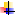 